Här Fernand EtgenPresident vun der Deputéiertechamber19, um KrautmaartL-1728 LëtzebuergLëtzebuerg, den 9. Abrëll 2021Här President,Sou wéi d’Chambersreglement et virgesäit, bieden ech Iech, dës parlamentaresch Fro un den Här Schoulminister weiderzeleeden.Virum Gesetz vum 31. Juli 2016 iwwer d’Orientatiounsprozedur vu Schüler, déi de Sprong maache vum Enseignement fondamental an de Secondaire, haten d’Elteren d’Recht, am Fall vun enger Meenungsverschiddenheet mat der Commission d’orientation hir Kanner fir een individuellen Opnameexamen unzemellen („Epreuves d’accès“), dee schliisslech driwwer entscheet huet, ob de Schüler dee vun him a vu sengen Eltere gewënschte schoulesche Wee konnt aschloen. Virum genannte Gesetz hat d‘Kommissioun just een „Avis“ ofginn, deen d’Elteren akzeptéiere konnten oder och net. D’Gesetz vum 31. Juli 2016 huet d’Kommissioun, där d’Eltere vum Kand stëmmberechtegt ugehéieren, mat erweiderte Kompetenzen ausgestatt. Si gëtt net méi just een „Avis d‘orientation“ of, mee eng „Décision d’orientation”, déi d’Eltere vum Kand nolens volens ze akzeptéieren hunn a géint déi se keen „ultime recours“ kënnen aleeën. A senger Äntwert op d’parlamentaresch Fro Nr. 3634 schreift den Här Minister, datt et am vergaangene Joer an 12 Fäll zu Meenungsverschiddenheeten tëscht dem Léierpersonal an den Eltere komm ass, an datt déi genannte Kommissioun huet missen „tranchéieren“.An deem Kontext hunn ech folgend Froen un den Här Schoulminister:Kann de Minister erklären, aus wéi enge Grënn den Elteren d’Méiglechkeet wechgeholl gouf, hir Kanner am Fall vun engem negativen Avis vun der Kommissioun fir eng Epreuve d’accès unzemellen? Kann de Minister erklären, ob sech dëse System bewäert huet?Sinn dem Minister Fäll bekannt vun Elteren, déi opgrond vun enger Decisioun vun der Kommissioun hir Kanner aus dem Lëtzebuerger Schoulsystem erausgeholl hunn?Mat déiwem Respekt,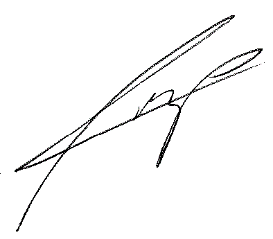                                                                                                                                             Fred Keup, Deputéierten